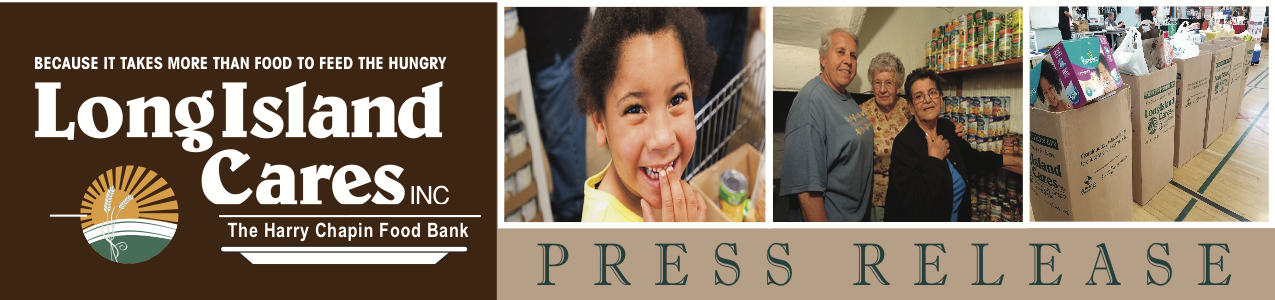 CONTACT:Robin Amato, Chief Development Officer(631) 582-3663 x 103HAUPPAUGE, NY – Friday, January 4, 2019
LONG ISLAND CARES REACHING OUT TO ASSIST FEDERAL GOVERNMENT EMPLOYEES AFFECTED BY THE CURRENT GOVERNMENT SHUTDOWNLong Island Cares, Inc. is reaching out to and encouraging federal government employees and their families who might be experiencing financial hardships as a result of the current government shutdown to avail themselves of the community-based services provided by Long Island’s regional food bank.  As a temporary measure to secure supplemental food, personal care products, household supplies, pet food and other assistance, families are welcomed at all three Long Island Cares’ community-based satellite locations in Freeport, Lindenhurst and Huntington Station which all offer an emergency, client-choice food pantry.  Federal employees are also welcomed to arrange for individual appointments to receive assistance until such time as government reopens and workers receive their paychecks, and no longer need additional support.  “For people living from paycheck-to paycheck affording basic necessities can prove challenging but, when you’re working without being compensated, or you’ve been furloughed as a result of a government shutdown the challenges to put food on your table or take care of your personal needs including your family pet can turn into a crisis,” said Paule Pachter, Chief Executive Officer of Long Island Cares.Long Island Cares’ satellite locations are open Monday, Wednesday and Friday from 9:00 AM – 3:00 PM, and Tuesday and Friday from 9:00 AM – 5:00 PM.  Tuesdays are exclusively for serving members of our armed services and their families including members of the U.S. Coast Guards.Harry Chapin Food Bank and Humanitarian Center located at 220 Broadway in Huntington Station. 631.824.6384Center for Collaborative Assistance located at 21 East Sunrise Highway in Freeport. 516.442.5221South Shore Service Center located at 163-1 North Wellwood Avenue in Lindenhurst. 631.991.8106.By visiting any of Long Island Cares’ satellite locations, government employees can receive information about other related services including Mobile Distribution, Mobile School Pantry, and home delivery of groceries.  For more information please call 631.582.FOOD. 